Lampiran 1. Rencana Pelaksanaan Pembelajaran Siklus IRENCANA PELAKSANAAN PEMBELAJARANSIKLUS I (Pertemuan 1)Satuan Pendidikan 	: SDN 222 Batu MerahMata Pelajaran	: IPAKelas / Semester	: V/ IIAlokasi Waktu	: 2 x 35 menit (1 x pertemuan)Pertemuan 	: IStandar KompetensiMemahami perubahan yang terjadi di alam dan hubungannya dengan penggunaan sumber daya alam.Kompetensi DasarMendeskripsikan struktur bumiIndikator PembelajaranMenggambarkan secara sederhana lapisan-lapisan bumiTujuan Pembelajaran Setelah proses pembelajaran berakhir, siswadapat:Siswadapat menggambarkan secara sederhana lapisan-lapisan bumiMateri PokokStruktur Bumi				Langkah-langkah kegiatan Kegiatan awal  (10 Menit)Sebelum memulai pelajaran guru dan siswamelakukan doa bersama.Guru mengecek Kehadiran siswaGuru menjelaskan maksud pembelajaran dan tugas kelompok.Kegiatan inti(50 Menit)Guru memberikan tugas kepada siswa untuk mempelajari materi secara individu yang sudah dipersiapkan oleh guruGuru memberikan kuis secara individu kepada siswa untuk mendapatkan skor dasar atau skor awalGuru membentuk beberapa kelompok. Setiap kelompok terdiri dari 4-5 siswadengan kemampuan yang berbeda-beda Hasil belajar siswasecara individu didiskusikan dalam kelompok.Guru mengarahkan dan memberikan penguasaan pada materi pembelajaran yang telah dipelajari Guru memberikan kuis kepada siswa secara individu.Guru memberikan penghargaan pada kelompok berdasarkan perolehan nilai peningkatan hasil belajar individual dari skor dasar ke skor berikutnyaKegiatan akhir (10 Menit)Guru menyimpulkan materi dan membuat rangkuman.Guru memberikan tugas/ PRGuru menutup pembelajaran dengan mengajak siswa berdo’a sebelum pulang Pendekatan dan Metode PembelajaranPendekatan 	: Kooperatif tipe team assisted individualization (TAI)Metode	: Ceramah bervariasi, tanya jawab, diskusi, dan penugasan Sumber Pembelajaran Buku Paket IPA, Penerbit ErlanggaLembar Kerja Siswa(LKS) 	PenilaianTeknik			: Tes Bentuk instrumen	: Pilihan GandaSoal/instrument 	: Terlampir 								Malili,  7 Mei 2014Guru Kelas							MahasiswaAndi Nurlelah, S.Pd						Puspita Sari	NIP 19701231 199903 2 025					Nim.1247044032MengetahuiKepala Sekolah SDN 222 Batu MerahSutri Raden, S.PdNIP 19690328 199308 2 001LEMBAR KERJA SISWA(LKM)SIKLUS I (Pertemuan 2)Sekolah		:  SDN 222 Batu MerahMata Pelajaran	:  Ilmu Pengetahuan Alam (IPA)Kelas/semester 	:  V/ IIKelompok			:   Anggota Kelompok	:  1………………….				   2………………….				   3………………….				   4………………….				   5………………….Petunjuk:  Tulislah nama-nama anggota kelompok pada tempat yang telah disediakan!Diskusikan masalah berikut dengan teman dalam satu kelompok!Tulislah semua hasil diskusi pada lembar jawaban yang tersedia!		KuisUraikan lapisan-lapisan yang dimiliki oleh bumi dan tuliskan peranannyaRENCANA PELAKSANAAN PEMBELAJARANSIKLUS I (Pertemuan 2)Satuan Pendidikan 	: SDN 222 Batu MerahMata Pelajaran	: IPAKelas / Semester	: V/ IIAlokasi Waktu	: 2 x 35 menit (1 x pertemuan)Pertemuan 	: 2Standar KompetensiMemahami perubahan yang terjadi di alam dan hubungannya dengan penggunaan sumber daya alam.Kompetensi DasarMendeskripsikan struktur bumiIndikator PembelajaranMenjelaskan lapisan-lapisan penyusun bumiMenunjukkan cara pencegahan kerusakan di bumiTujuan Pembelajaran Setelah proses pembelajaran berakhir, siswadapat:Menjelaskan lapisan-lapisan penyusun bumiMenunjukkan cara pencegahan kerusakan di bumiMateri PokokLapisan Bumi				Langkah-langkah kegiatan Kegiatan awal  (10 Menit)Sebelum memulai pelajaran guru dan siswa melakukan doa bersama.Guru mengecek Kehadiran siswaGuru menjelaskan maksud pembelajaran dan tugas kelompok.Kegiatan inti(50 Menit)Guru memberikan tugas kepada siswa untuk mempelajari materi secara individu yang sudah dipersiapkan oleh guruGuru memberikan kuis secara individu kepada siswa untuk mendapatkan skor dasar atau skor awalGuru membentuk beberapa kelompok. Setiap kelompok terdiri dari 4-5 siswadengan kemampuan yang berbeda-beda Hasil belajar siswa secara individu didiskusikan dalam kelompok.Guru mengarahkan dan memberikan penguasaan pada materi pembelajaran yang telah dipelajari Guru memberikan kuis kepada siswa secara individuGuru memberikan penghargaan pada kelompok berdasarkan perolehan nilai peningkatan hasil belajar individual dari skor dasar ke skor berikutnyaKegiatan akhir (10 Menit)Guru menyimpulkan materi dan membuat rangkuman.Guru memberikan tugas/PR.Guru menutup pembelajaran dengan mengajak siswa berdo’a sebelum pulangPendekatan dan Metode PembelajaranPendekatan 	: Kooperatif tipe team assisted individualization (TAI)Metode	: Ceramah bervariasi, tanya jawab, diskusi, dan penugasan Sumber Pembelajaran Buku Paket IPA, Penerbit ErlanggaLembar Kerja Siswa(LKS) 	PenilaianTeknik			: Tes Bentuk instrumen	: Pilihan GandaSoal/instrument 	: Terlampir 									Malili,  12 Mei 2014Guru Kelas							MahasiswaAndi Nurlelah, S.Pd						Puspita Sari	NIP 19701231 199903 2 025					Nim.1247044032MengetahuiKepala Sekolah SDN 222 Batu MerahSutri Raden, S.PdNIP 19690328 199308 2 001LEMBAR KERJA SISWA(LKM)SIKLUS I (Pertemuan 2)Sekolah		:  SDN 222 Batu MerahMata Pelajaran	:  Ilmu Pengetahuan Alam (IPA)Kelas/semester 	:  V/ IIKelompok			:   Anggota Kelompok	:  1………………….				   2………………….				   3………………….				   4………………….				   5………………….Petunjuk:  Tulislah nama-nama anggota kelompok pada tempat yang telah disediakan!Diskusikan masalah berikut dengan teman dalam satu kelompok!Tulislah semua hasil diskusi pada lembar jawaban yang tersedia!		KuisKlasifikasikan penyebab kerusakan bumi menurut proses terjadinya1.  Gempa Bumi				6.  Angin Topan2.  Banjir					7.  Kemarau Panjang3.  Tanah Longsor				8.  Degradasi Lahan4.  Pencemaran Udara			9.  Perburuan Liar5. Pembuangan Sampah			10.Merusak  ekosistem lautLampiran 2. Rencana Pelaksanaan Pembelajaran Siklus IIRENCANA PELAKSANAAN PEMBELAJARANSIKLUS II (Pertemuan 1)Satuan Pendidikan 	: SDN 222 Batu MerahMata Pelajaran	: IPAKelas / Semester	: V/ IIAlokasi Waktu	: 2 x 35 menit (1 x pertemuan)Pertemuan 	: 1Standar KompetensiMemahami perubahan yang terjadi di alam dan hubungannya dengan penggunaan sumber daya alam.Kompetensi DasarMendeskripsikan proses terjadinya pembentukan tanah pada bumiIndikator PembelajaranMenjelaskan Proses terjadinya pembentukan  tanahMenyebutkan jenis batuan berdasarkan cara pembentukannya.Tujuan Pembelajaran Setelah proses pembelajaran berakhir, siswadapat:Menjelaskan Proses terjadinya pembentukan tanahMenyebutkan jenis batuan berdasarkan cara  pembentukannyaMateri Pokok BatuanLangkah-langkah kegiatan Kegiatan awal  (10 Menit)Sebelum memulai pelajaran guru dan siswa melakukan doa bersama.Guru mengecek Kehadiran siswaGuru menjelaskan maksud pembelajaran dan tugas kelompok.Kegiatan inti(50 Menit)Guru memberikan tugas kepada siswa untuk mempelajari materi secara individu yang sudah dipersiapkan oleh guruGuru memberikan kuis secara individu kepada siswa untuk mendapatkan skor dasar atau skor awalGuru membentuk beberapa kelompok. Setiap kelompok terdiri dari 4-5 siswadengan kemampuan yang berbeda-beda Hasil belajar siswa secara individu didiskusikan dalam kelompok.Guru mengarahkan dan memberikan penguasaan pada materi pembelajaran yang telah dipelajari Guru memberikan kuis kepada siswasecara individuGuru memberikan penghargaan pada kelompok berdasarkan perolehan nilai peningkatan hasil belajar individual dari skor dasar ke skor berikutnyaKegiatan akhir (10 Menit)Guru menyimpulkan materi dan membuat rangkuman.Guru memberikan tugas/PRGuru menutup pembelajaran dengan mengajak siswa berdo’a sebelum pulangPendekatan dan Metode PembelajaranPendekatan 	: Kooperatif tipe team assisted individualization (TAI)Metode	: Ceramah bervariasi, tanya jawab, diskusi, dan penugasan Sumber Pembelajaran Buku Paket IPA, Penerbit ErlanggaLembar Kerja Siswa(LKS) 	PenilaianTeknik			: Tes Bentuk instrumen	: Pilihan GandaSoal/instrument 	: Terlampir 									Malili,  16 Mei 2014Guru Kelas							MahasiswaAndi Nurlelah, S.Pd						Puspita Sari	NIP 19701231 199903 2 025					Nim.1247044032MengetahuiKepala Sekolah SDN 222 Batu MerahSutri Raden, S.PdNIP 19690328 199308 2 001LEMBAR KERJA SISWA(LKM)SIKLUS II  (Pertemuan 1)Sekolah		:  SDN 222 Batu MerahMata Pelajaran	:  Ilmu Pengetahuan Alam (IPA)Kelas/semester 	:  V/ IIKelompok			:   Anggota Kelompok	:  1………………….				   2………………….				   3………………….				   4………………….				   5………………….Petunjuk:  Tulislah nama-nama anggota kelompok pada tempat yang telah disediakan!Diskusikan masalah berikut dengan teman dalam satu kelompok!Tulislah semua hasil diskusi pada lembar jawaban yang tersedia!		KuisKlasifikasikanlah jenis batuan dibawah ini berdasarkan pembentukannya Batuan Pasir			6)   KonglomeratBatuan serpih			7)   Batu ApungGranit				8)   Batu KapurBasal				9)   Batu PualamBatu Sabak			10)  ObsidianRENCANA PELAKSANAAN PEMBELAJARANSIKLUS II (Pertemuan 2)Satuan Pendidikan 	: SDN 222 Batu MerahMata Pelajaran	: IPAKelas / Semester	: V/ IIAlokasi Waktu	: 2 x 35 menit (1 x pertemuan)Pertemuan 	: 2Standar KompetensiMemahami perubahan yang terjadi di alam dan hubungannya dengan penggunaan sumber daya alam.Kompetensi DasarMendeskripsikan proses terjadinya pembentukan tanah pada bumiIndikator PembelajaranMendeskripsikan jenis pelapukan batuan yang membentuk tanahTujuan Pembelajaran Setelah proses pembelajaran berakhir, siswadapat:Mendeskripsikan jenis pelapukan batuan yang membentuk tanahMateri PokokPelapukan TanahLangkah-langkah kegiatan Kegiatan awal  (10 Menit)Sebelum memulai pelajaran guru dan siswa melakukan doa bersama.Guru mengecek Kehadiran siswaGuru menjelaskan maksud pembelajaran dan tugas kelompok.Kegiatan inti(50 Menit)Guru memberikan tugas kepada siswa untuk mempelajari materi secara individu yang sudah dipersiapkan oleh guruGuru memberikan kuis secara individu kepada siswa untuk mendapatkan skor dasar atau skor awalGuru membentuk beberapa kelompok. Setiap kelompok terdiri dari 4-5 siswadengan kemampuan yang berbeda-beda Hasil belajar siswa secara individu didiskusikan dalam kelompok.Guru mengarahkan dan memberikan penguasaan pada materi pembelajaran yang telah dipelajari Guru memberikan kuis kepada siswa secara individuGuru memberikan penghargaan pada kelompok berdasarkan perolehan nilai peningkatan hasil belajar individual dari skor dasar ke skor berikutnyaKegiatan akhir (10 Menit)Guru menyimpulkan materi dan membuat rangkuman.Guru memberikan tugas/ PRGuru menutup pembelajaran dengan mengajak siswa berdo’a sebelum pulangPendekatan dan Metode PembelajaranPendekatan 	: Kooperatif tipe team assisted individualization (TAI)Metode	: Ceramah bervariasi, tanya jawab, diskusi, dan penugasan Sumber Pembelajaran Buku Paket IPA, Penerbit ErlanggaLembar Kerja Siswa(LKS) 	PenilaianTeknik			: Tes Bentuk instrumen	: Pilihan GandaSoal/instrument 	: Terlampir 									Malili,  17 Mei 2014Guru Kelas							MahasiswaAndi Nurlelah, S.Pd						Puspita Sari	NIP 19701231 199903 2 025					Nim.1247044032MengetahuiKepala Sekolah SDN 222 Batu MerahSutri Raden, S.PdNIP 19690328 199308 2 001LEMBAR KERJA SISWA(LKM)SIKLUS II  (Pertemuan 2)Sekolah		:  SDN 222 Batu MerahMata Pelajaran	:  Ilmu Pengetahuan Alam (IPA)Kelas/semester 	:  V/ IIKelompok			:   Anggota Kelompok	:  1………………….				   2………………….				   3………………….				   4………………….				   5………………….Petunjuk:  Tulislah nama-nama anggota kelompok pada tempat yang telah disediakan!Diskusikan masalah berikut dengan teman dalam satu kelompok!Tulislah semua hasil diskusi pada lembar jawaban yang tersedia!		KuisUraikan pelapukan dibawah ini berdasarkan jenisnya dan tuliskan penyebabnya beserta contohnyaLampiran 3. Tes Formatif  Siklus I dan Siklus IITes Hasil Belajar Siklus IBerilah tanda silang (X) pada huruf a, b, c, atau d di depan jawaban yang benar!Berikut ini yang bukan merupakan nama lapisan atmosfer adalah……….TroposferHidrosferStratosferMesosferBahan Cair yang sangat panas dan terdapat didalam perut bumi disebut……..MagmaLavaLaharKawahYang bukan merupakan struktur matahari dari dalam sampai luar adalah………..Inti MatahariKoronaEksosferFotosferLapisan bumi yang merupakan tempat hidup berbagai makhluk hidup adalah……Inti bumi dalamInti Bumi luarKerak BumiMantel bumi1)  Troposfer			3)   Mesosfer2)  Statosfer			4)   TermosferManakah yang merupakan Penyusun lapisan atmosfer …………….1 dan 32 dan 3 1, 2 dan 4Semua jawaban benarPenyebab utama terjadinya perubahan keadaan permukaan bumi adalah……PelapukanLetusan GunungGempa bumiGaya gravitasi bumiLapisan kerak bumi tersusun dari………….NikelBatuanHeliumMatahariBerikut ini yang merupakan faktor penyebab kerusakan bumi yang disebabkan oleh manusi adalah…..Gempa bumiPencemaran udaraTanah LongsorBanjirPeneyebab kerusakan bumi yang disebabkan oleh alam adalah………..a.  Pencemaran udarab.  Degradasi Lahanc.  Gempa bumid.  Perburuan liarSalah satu dampak letusan gunung merapi adalah……..a.  Tanggul rusakb.  Rusaknya ekosistem lautc.  Banjird.  Awan PanasKunci Jawaban Hasil Belajar Siklus ITes Hasil Belajar Siklus IIBerilah tanda silang (X) pada huruf a, b, c, atau d di depan jawaban yang benar!Batu-Batu Berikut yang merupakan jenis batuan beku adalah………….Batu granit, batu apung, batu pasirBatu pasir, batu serpih, batu kapurBatu apung, Batu opsidian, batu granitBatu basal, batu pualam, batu sabakJenis batuan yang terjadi bila batu kapur mengalami perubahan suhu dan tekanan tinggi adalah………Batu pualamBatu sabakBatu GranitBatu serpihHujan asam merupakan contoh peristiwa…………Palapukan kimiaPelapukan FisikaPelapukan akibat aktivitas makhluk hidupPalapukan biologiTermasuk jenis tanah yang berat, sulit dilalui air, jika basah tanah menjadi sangat lengket dan elastis. Hal tersebut merupakan cirri tanah………BerhumusBerlapurBerpasirLiatJenis tanah yang paling subur, sehingga bermanfaat bagi pertanian adalah tanah…BerhumusBerkapurBerpasirLiatBatu yang termasuk jenis batuan sedimen atau batuan endapan adalah…………..Batu granitBatu basalBatu gampingBatu pualamBerikut ini yang termasuk batuan sedimen adalah……….Granit, basal, obsidianBreksi, konglomerat, batu pasirBatu serpih, batu sabak, pualamBatu apung, batu gamping, batu sabakPerubahan suhu dari panas menjadi dingin dan dari dingin menjadi panas, merupakan pelapukan………Palapukan kimiaPelapukan FisikaPelapukan akibat aktivitas makhluk hidupPalapukan biologiPenyebab terjadinya pelapukan batuan disebabkan oleh, kecuali………Perubahan suhuPersenyawaan dengan oksigenPersenyawaan dengan makhluk hidupErosiContoh terjadinya pelapukan biologi disebabkan oleh…………..Perubahan suhuPersenyawaan dengan oksigenPersenyawaan dengan makhluk hidupErosiKunci Jawaban Hasil Belajar Siklus IILampiran 4.   Lembar Observasi Aktifitas Mengajar GuruLembar Observasi Aktifitas Mengajar GuruSiklus I																			Malili,   Mei  2014								Observer								Puspita Sari								Nim. 1247044032Lembar Observasi Aktifitas Mengajar GuruSiklus II								Malili,   Mei  2014								Observer								Puspita Sari								Nim. 1247044032Deskripsi Penilaian Aktivitas Mengajar Guru:Guru memberikan tugas kepada siswauntuk mempelajari materi secara individu yang sudah dipersiapkan oleh guru.B = baik, jika guru memberikan tugas kepada siswauntuk mempelajari materi secara individu yang sudah dipersiapkan oleh guru. C = 	Cukup, jika guru memberikan tugas kepada siswauntuk mempelajari materi secara individu yang sudah dipersiapkan oleh guruK = 	Kurang, jika guru tidakmemberikan tugas kepada siswauntuk mempelajari materi secara individu yang sudah dipersiapkan oleh guruGuru memberikan kuis secara individu kepada siswauntuk mendapatkan skor dasar atau skor awalB =	Baik, jika guru memberikan kuis secara individu kepada siswauntuk mendapatkan skor dasar atau skor awalC =	Cukup, jika guru memberikan kuis secara individu kepada siswauntuk mendapatkan skor dasar atau skor awalK = Kurang, jika guru tidak memberikan kuis secara individu kepada siswauntuk mendapatkan skor dasar atau skor awalGuru membentuk beberapa kelompok. Setiap kelompok terdiri dari 4-5 siswadengan kemampuan yang berbeda-bedaB =	Baik, jika guru membentuk beberapa kelompok. Setiap kelompok terdiri dari 4-5 siswadengan kemampuan yang berbeda-beda.C =	Cukup, jika guru membentuk beberapa kelompok. Setiap kelompok terdiri dari 4-5 siswadengan kemampuan yang berbeda-beda.K = 	Kurang, jika guru tidakmembentuk beberapa kelompok. Setiap kelompok terdiri dari 4-5 siswadengan kemampuan yang berbeda-beda.Guru Guru memeriksa jawaban teman masing-masing kelompokB = 	Baik, jika guru memeriksa jawaban teman masing-masing kelompokC = 	Cukup, jika guru memeriksa jawaban teman masing-masing kelompok.K = 	Kurang, jika guru tidak memeriksa jawaban teman masing-masing kelompok. Guru mengarahkan dan memberikan penguasaan pada materi pembelajaran yang telah dipelajari B = 	Baik, jika guru mengarahkan dan memberikan penguasaan pada materi pembelajaran yang telah dipelajari.C = 	Cukup, jika guru mengarahkan dan memberikan penguasaan pada materi pembelajaran yang telah dipelajari.K = 	Kurang, jika guru tidakmengarahkan dan memberikan penguasaan pada materi pembelajaran yang telah dipelajariGuru memberikan kuis kembali kepada siswasecara individualB = 	Baik, jika guru memberikan kuis kepada siswasecara individualC = 	Cukup, jika guru memberikan kuis kepada siswasecara individual.K = 	Kurang, jika guru tidak memberikan kuis kepada siswasecara individualGuru memberikan penghargaan pada kelompok berdasarkan perolehan nilai peningkatan hasil belajar individual dari skor dasar ke skor berikutnya. B = 	Baik, jika guru memberikan penghargaan pada kelompok berdasarkan perolehan nilai peningkatan hasil belajar individual dari skor dasar ke skor berikutnya secara proporsional dan merata semua murid.C = 	Cukup, jika guru memberikan penghargaan pada kelompok berdasarkan perolehan nilai peningkatan hasil belajar dari skor awal ke skor berikunya secara proporsional namun tidak merata.K = 	Kurang, jika guru tidak memberikan penghargaan pada kelompok berdasarkan perolehan nilai peningkatan hasil belajar dari skor awal ke skor berikunyaLampiran 5.   Lembar Observasi Aktifitas Belajar MuridLembar Observasi Aktifitas Belajar SiswaSiklus I (Pertemuan 1)	Kategori:	67 - 100 =  Baik(B)			34 - 66=  Cukup (C)			 0 -  33 =  Kurang (K)Lembar Observasi Aktifitas Belajar SiswaSiklus I (Pertemuan 2)Kategori:		67 - 100 =  Baik (B)			34 - 66   =  Cukup (C)			 0 -  33   =  Kurang (K)Lembar Observasi Aktifitas Belajar SiswaSiklus II (Pertemuan 1)Kategori:		67 - 100 =  Baik (B)			34 - 66   =  Cukup (C)			 0 -  33   =  Kurang (K)Lembar Observasi Aktifitas Belajar SiswaSiklus II (Pertemuan 2)Kategori:		67 - 100 =  Baik (B)			34 - 66   =  Cukup (C)			 0 -  33   =  Kurang (K)Deskripsi Penilaian Aktivitas Belajar Siswa:Muridmempelajari materi secara individu yang sudah dipersiapkan oleh guruSiswaMenjawab kuis yang telah diberikan untuk mendapatkan skor dasar atau skor awalSiswadibentuk dengan 5 kelompok terdiri dari 4-5 siswadengan kemampuan yang berbeda-bedaDalam diskusi kelompok, setiap anggota kelompok saling memeriksa jawaban teman satu kelompokSiswamendengarkan  materi pembelajaran yang telah dipelajariSiswamenjawab kuis yang telah diberikan oleh guruSiswadiberikan penghargaan berdasarkan perolehan nilai peningkatan hasil belajar individual dari skor dasar ke skor berikutnyaLampiran 6.    Nilai Hasil Belajar Siswa	Nilai Hasil Belajar Siswa Siklus I	KeteranganNilai Akhir =   100Nilai Hasil Belajar SiswaSiklus IIKeterangan:Nilai Akhir =   100REKAPITULASI HASIL BELAJAR SIKLUS I DAN SIKLUS IILampiran 7. Dokumentasi Penelitian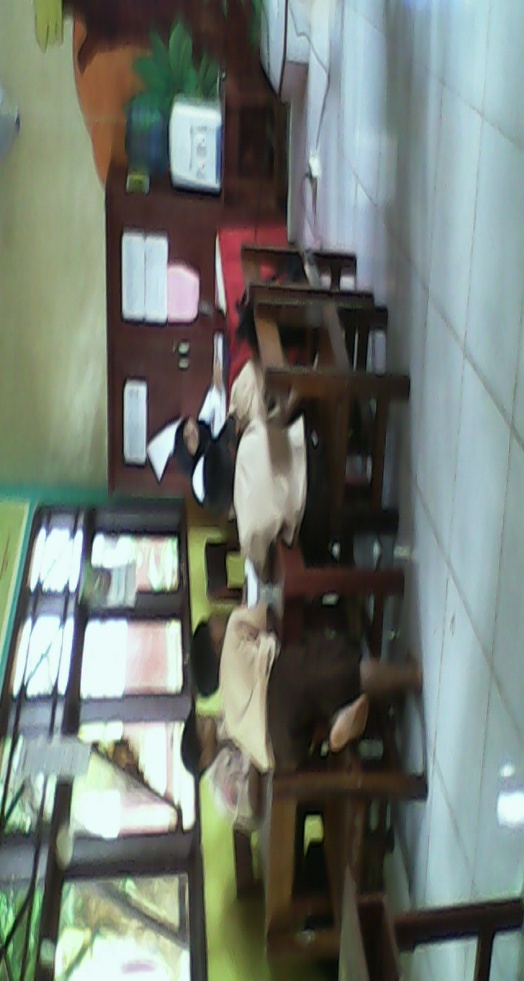 DOKUMENTASI PENELITIAN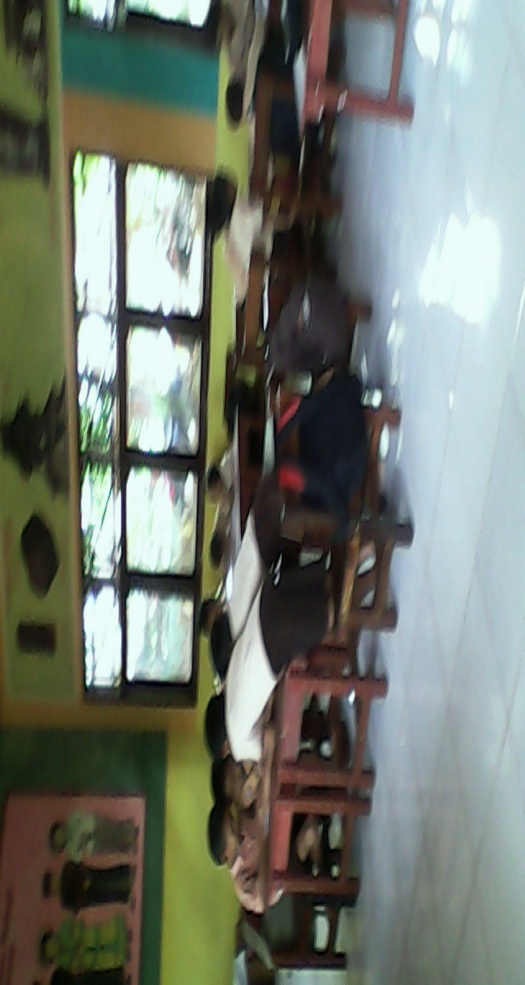 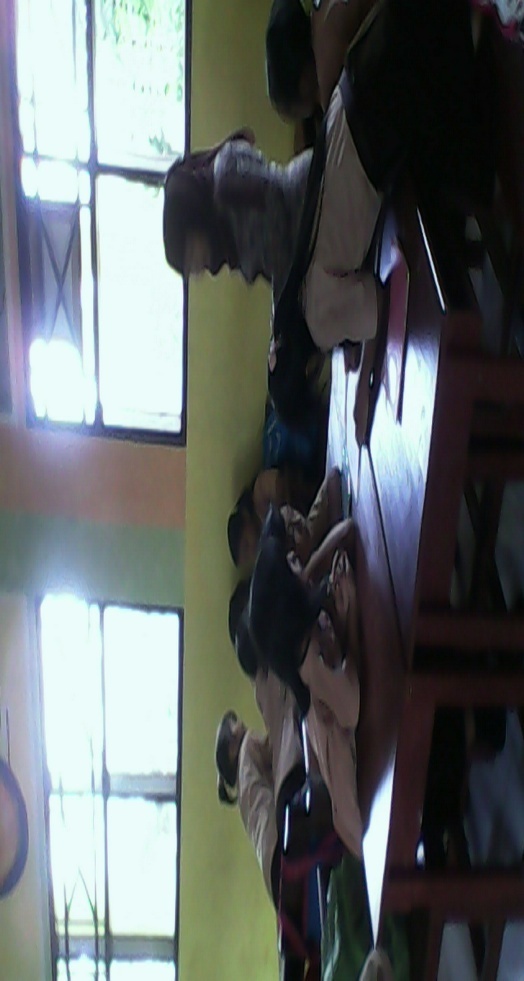 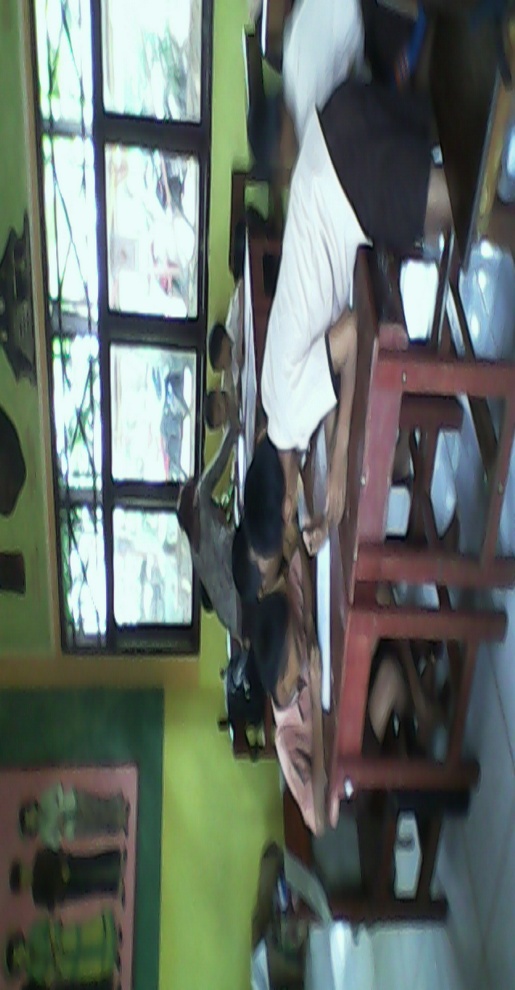 RIWAYAT HIDUPPuspitaSari. Penulis Lahir pada tanggal 04 April 1988 di Malili Kabupaten Luwu Timur Propinsi Sulawesi  Selatan, anak Pertama dari Tiga bersaudara buah kasih dari pasangan Tengku Zainal Abidin dan Sari Bunga.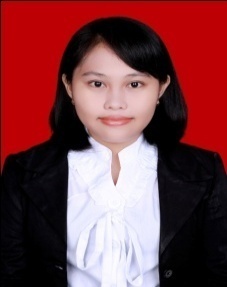 Penulis masuk pendidikan formal di SD Negeri 214 Batu Merah Kabupaten  Luwu Timur pada tahun 1994 dan tamat tahun 2000, pada tahun yang sama melanjutkan pendidikan ke SMP Negeri 1 Malili dan tamat pada tahun 2003. Pada tahun yang sama melanjutkan pendidikan ke SMA Negeri 1 Malili dan tamat pada Tahun 2006. Dan pada tahun 2006 penulis melanjutkan pendidikan pada Program Studi Pendidikan Guru Sekolah Dasar (PGSD) Program Diploma Dua (D-II) dan tamat tahun 2008. Pada Tahun 2012 Melanjutkan Pendidikan yang sama yaitu pada Program studi Pendidikan Guru Sekolah Dasar (PGSD) Program Strata Satu (S1) Fakultas Ilmu Pendidikan Universitas Negeri Makassar sampai sekarang.NoLapisan BumiKomponen1.2.3.4.5.NoKerusakan AlamKerusakan ManusiaNoJenis BatuanBatu BekuBatu SedimenBatu Metamorf1.2.3.4.5.6.7.8.910.NoJenis PelapukanPenyebabnyaContohnya1.2.3.Pelapukan Fisika…………………..Pelapukan Kimia…………………..Pelapukan Biologi…………………..NoKunci Jawaban Siklus ISkor1.2.3.4.5.6.7.8.9.10.BBCADABBCD1111111111Jumlah10NoKunci Jawaban Siklus IISkor1.2.3.4.5.6.7.8.9.10.CAADACBBDC1111111111Jumlah10NoAktivitas GuruPertemuan IPertemuan IPertemuan IPertemuan IIPertemuan IIPertemuan IINoAktivitas GuruB(3)C(2)K(1)B(3)C(2)K(1)1Guru memberikan tugas kepada siswauntuk mempelajari materi secara individu yang sudah dipersiapkan oleh guru√√2Guru memberikan kuis secara individu kepada siswauntuk mendapatkan skor dasar atau skor awal√√3Guru membentuk beberapa kelompok. Setiap kelompok terdiri dari 4-5 siswadengan kemampuan yang berbeda-beda √√4Guru memeriksa jawaban teman masing-masing kelompok√√5Guru mengarahkan dan memberikan penguasaan pada materi pembelajaran yang telah dipelajari .√√6Guru memberikan kuis kepada siswasecara individual √√7Guru memberikan penghargaan pada kelompok berdasarkan perolehan nilai peningkatan hasil belajar individual dari skor dasar ke skor berikutnya√√NoAktivitas GuruPertemuan IPertemuan IPertemuan IPertemuan IIPertemuan IIPertemuan IINoAktivitas GuruB(3)C(2)K(1)B(3)C(2)K(1)1Guru memberikan tugas kepada siswauntuk mempelajari materi secara individu yang sudah dipersiapkan oleh guru√√2Guru memberikan kuis secara individu kepada siswauntuk mendapatkan skor dasar atau skor awal√√3Guru membentuk beberapa kelompok. Setiap kelompok terdiri dari 4-5 siswadengan kemampuan yang berbeda-beda √√4Guru memeriksa jawaban teman masing-masing kelompok√√5Guru mengarahkan dan memberikan penguasaan pada materi pembelajaran yang telah dipelajari .√√6Guru memberikan kuis kepada siswasecara individual √√7Guru memberikan penghargaan pada kelompok berdasarkan perolehan nilai peningkatan hasil belajar individual dari skor dasar ke skor berikutnya√√NoNama MuridAspek Yang dinilaiAspek Yang dinilaiAspek Yang dinilaiAspek Yang dinilaiAspek Yang dinilaiAspek Yang dinilaiAspek Yang dinilaiNoNama Murid12345671.Syamsuri Asrul√√√√2.Aswar√√√√3.Ayu Ana√√√√4.Triana Endah√√√√√5.Wahyuni√√√√√6.Firmansyah√√√√7.Sabana Marwah√√√√8.Dinda Pratiwi√√9.Nurhaliza√√√10.Resa Suhendra√√√√11.Muh. Fatirahman√√√√12.Muh. Kimi Rifai√√√13.Muliadi√√√√14.St. Fadiyah Nurul M√√√√15.Muh. Fitra√√√√16.Yusni√√√√17.Megawati √√√√18.Muh. Irfan√√√√19.Aris√√√√20.Muh. Agus√√√21.Parman√√√√Jumlah158141111913Rata-Rata71,4%38,1%66,7%52,3%52,3%42,8%61,2%NoNama MuridAspek Yang dinilaiAspek Yang dinilaiAspek Yang dinilaiAspek Yang dinilaiAspek Yang dinilaiAspek Yang dinilaiAspek Yang dinilaiNoNama Murid12345671.Syamsuri Asrul√√√√2.Aswar√√√√√√3.Ayu Ana√√√√√4.Triana Endah√√√√√√5.Wahyuni√√√√√6.Firmansyah√√√√√7.Sabana Marwah√√√√√8.Dinda Pratiwi√√√√9.Nurhaliza√√√10.Resa Suhendra√√√√11.Muh. Fatirahman√√√√12.Muh. Kimi Rifai√√√√13.Muliadi√√√√√14.St. Fadiyah Nurul M√√√√√15.Muh. Fitra√√√√√16.Yusni√√√√17.Megawati √√√√18.Muh. Irfan√√√√19.Aris√√√√√√20.Muh. Agus√√√√√21.Parman√√√√√√Jumlah16101713141217Rata-Rata76,2%47,6%81%61,9%66,7%57,1%81%NoNama MuridAspek Yang dinilaiAspek Yang dinilaiAspek Yang dinilaiAspek Yang dinilaiAspek Yang dinilaiAspek Yang dinilaiAspek Yang dinilaiNoNama Murid12345671.Syamsuri Asrul√√√√√2.Aswar√√√√√3.Ayu Ana√√√√√4.Triana Endah√√√√√√√5.Wahyuni√√√√√6.Firmansyah√√√√√√√7.Sabana Marwah√√√√√√8.Dinda Pratiwi√√√√√9.Nurhaliza√√√√√√10.Resa Suhendra√√√√√√11.Muh. Fatirahman√√√√√12.Muh. Kimi Rifai√√√√√√13.Muliadi√√√√√14.St. Fadiyah Nurul M√√√√√√15.Muh. Fitra√√√√√16.Yusni√√√√√√17.Megawati √√√√√√18.Muh. Irfan√√√√√√19.Aris√√√√√20.Muh. Agus√√√√√21.Parman√√√√√√Jumlah18121917181519Rata-Rata85,7%57,1%90,5%81%85,7%71,4%90,5%NoNama MuridAspek Yang dinilaiAspek Yang dinilaiAspek Yang dinilaiAspek Yang dinilaiAspek Yang dinilaiAspek Yang dinilaiAspek Yang dinilaiNoNama Murid12345671.Syamsuri Asrul√√√√√√√2.Aswar√√√√√√√3.Ayu Ana√√√√√√√4.Triana Endah√√√√√√√5.Wahyuni√√√√√√6.Firmansyah√√√√√√√7.Sabana Marwah√√√√√√√8.Dinda Pratiwi√√√√√√√9.Nurhaliza√√√√√√√10.Resa Suhendra√√√√√11.Muh. Fatirahman√√√√√√√12.Muh. Kimi Rifai√√√√√√√13.Muliadi√√√√√√14.St. Fadiyah Nurul M√√√√√√√15.Muh. Fitra√√√√√√√16.Yusni√√√√√√17.Megawati √√√√√√√18.Muh. Irfan√√√√√19.Aris√√√√√√√20.Muh. Agus√√√√√21.Parman√√√√√√√Jumlah20182021201921Rata-Rata95,2%85,7%95,2%100%95,2%90,5%100%NONAMA MURIDNomor Soal dan Bobot SoalNomor Soal dan Bobot SoalNomor Soal dan Bobot SoalNomor Soal dan Bobot SoalNomor Soal dan Bobot SoalNomor Soal dan Bobot SoalNomor Soal dan Bobot SoalNomor Soal dan Bobot SoalNomor Soal dan Bobot SoalNomor Soal dan Bobot SoalJumlahBenarNilaiKetNONAMA MURID1(1)2(1)3(1)4(1)5(1)6(1)7(1)8(1)9(1)10(1)JumlahBenarNilaiKet1.Syamsuri Asrul1011101010660Tidak Tuntas2.Aswar0110010110550Tidak Tuntas3.Ayu Ana1101010001550Tidak Tuntas4.Triana Endah1111101111990Tuntas5.Wahyuni1011101111880Tuntas6.Firmansyah0110111111880Tuntas7.Sabana Marwah1111010111880Tuntas8.Dinda Pratiwi0110110110660Tidak Tuntas9.Nurhaliza1110100110660Tidak Tuntas10.Resa Suhendra1010010110550Tidak Tuntas11.Muh. Fatirahman0111011101770Tuntas12.Muh. Kimi Rifai1111111001880Tuntas13.Muliadi1001010110550Tidak Tuntas14.St. Fadiyah NM0110111011770Tuntas15.Muh. Fitra1111001100660Tidak Tuntas16.Yusni1101101001660Tidak Tuntas17.Megawati 1100101110660Tidak Tuntas18.Muh. Irfan1100100010440Tidak Tuntas19.Aris0010110100440Tidak Tuntas20.Muh. Agus1111001100660Tidak Tuntas21.Parman1111101011880Tuntas Jumlah1330Rata-Rata Kelas63,3% Ketuntasan Belajar39,1%% Ketidaktuntasan60,9%NONAMA MURIDJumlah Soal dan Skor soalJumlah Soal dan Skor soalJumlah Soal dan Skor soalJumlah Soal dan Skor soalJumlah Soal dan Skor soalJumlah Soal dan Skor soalJumlah Soal dan Skor soalJumlah Soal dan Skor soalJumlah Soal dan Skor soalJumlah Soal dan Skor soalJumlahBenarNilaiKetNONAMA MURID1(1)2(1)3(1)4(1)5(1)6(1)7(1)8(1)9(1)10(1)JumlahBenarNilaiKet1.Syamsuri Asrul1111011011880Tuntas2.Aswar1011111100770Tuntas3.Ayu Ana1110101011770Tuntas4.Triana Endah111111111110100Tuntas5.Wahyuni1101101111880Tuntas6.Firmansyah1111111011990Tuntas7.Sabana Marwah1111011111990Tuntas8.Dinda Pratiwi1011110111880Tuntas9.Nurhaliza1110110111880Tuntas10.Resa Suhendra1111011001770Tuntas11.Muh. Fatirahman1111101110880Tuntas12.Muh. Kimi Rifai111111111110100Tuntas13.Muliadi1111111100880Tuntas14.St. Fadiyah NM	1110111111990Tuntas15.Muh. Fitra1101101111880Tuntas16.Yusni1011111110880Tuntas17.Megawati 1110111101880Tuntas18.Muh. Irfan1110110111880Tuntas19.Aris1011011110770Tuntas20.Muh. Agus1111101011880Tuntas21.Parman1111111110990TuntasJumlah1720Rata-Rata Kelas81,9% Ketuntasan Belajar100%% Ketidaktuntasan0%NONAMA MURIDTesTesTesTesKeteranganNONAMA MURIDSIKLUS IKategoriSIKLUS IIKategoriKeterangan1.Syamsuri Asrul60Tidak Tuntas80TuntasMeningkat2.Aswar50Tidak Tuntas70TuntasMeningkat3.Ayu Ana50Tidak Tuntas70TuntasMeningkat4.Triana Endah90Tuntas100TuntasMeningkat5.Wahyuni80Tuntas80TuntasMeningkat6.Firmansyah80Tuntas90TuntasMeningkat7.Sabana Marwah80Tuntas90TuntasMeningkat8.Dinda Pratiwi60Tidak Tuntas80TuntasMeningkat9.Nurhaliza60Tidak Tuntas80TuntasMeningkat10.Resa Suhendra50Tidak Tuntas70TuntasMeningkat11.Muh. Fatirahman70Tuntas80TuntasMeningkat12.Muh. Kimi Rifai80Tuntas100TuntasMeningkat13.Muliadi50Tidak Tuntas80TuntasMeningkat14.St. Fadiyah Nurul M70Tuntas90TuntasMeningkat15.Muh. Fitra60Tidak Tuntas80TuntasMeningkat16.Yusni60Tidak Tuntas80TuntasMeningkat17.Megawati 60Tidak Tuntas80TuntasMeningkat18.Muh. Irfan40Tidak Tuntas80TuntasMeningkat19.Aris40Tidak Tuntas70TuntasMeningkat20.Muh. Agus60Tidak Tuntas80TuntasMeningkat21.Parman80Tuntas 90TuntasMeningkatJumlah13301720Rata-Rata63,381,9Ketuntasan(%)38,1%Tidak Tuntas100%TuntasMeningkat